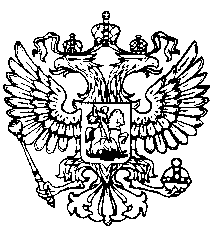 Российская Федерация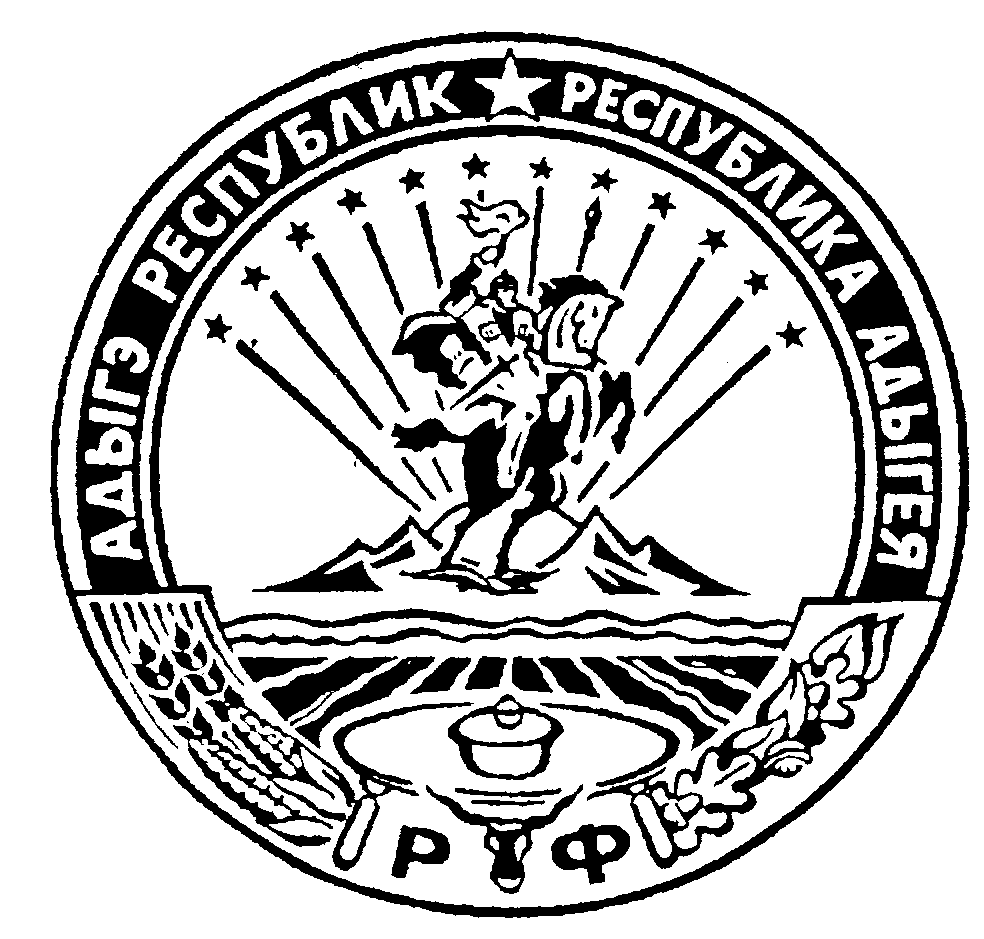 Республика АдыгеяСовет народных депутатовмуниципального образования«Ходзинское сельское поселение»       РЕШЕНИЕСовета народных депутатов муниципального образования«Ходзинское сельское поселение»« 02» декабря 2019г.                                 №72                                      а. Ходзь«О внесении изменений в Решение Совета народных депутатов муниципального образования «Ходзинское сельское поселение» от 27.12.2017года №13-1 «Об утверждении Положения «О денежном вознаграждении лиц, замещающих муниципальные должности, и денежном содержании муниципальных служащих муниципального образования «Ходзинское сельское поселение»	В соответствии с Постановлением Кабинета Министров Республики Адыгея № 274 от 17.12.2018 г. «О внесении изменений в Постановление Кабинета Министров Республики Адыгея от 26.01.2019г. « Об установлении  нормативов формирования расходов на оплату труда депутатов, выборных должностных лиц местного самоуправления, осуществляющих свои полномочия на постоянной основе, муниципальных служащих» Совет народных депутатов муниципального образования «Ходзинское сельское поселение» РЕШИЛ:Внести в «Положение о денежном вознаграждении лиц, замещающих муниципальные должности, и денежном содержании муниципальных служащих муниципального образования «Ходзинское сельское поселение» следующие изменения:а) Увеличить в 1,043 раза с 01 октября 2019 года  должностные оклады муниципальных служащих согласно приложениям №1, 2б) Размеры должностных окладов муниципальных служащих муниципального образования «Ходзинское сельское поселение», установлены  в соответствии с Решением.2. Финансирование расходов, связанных с реализацией настоящего постановления, осуществлять в пределах средств бюджета МО «Ходзинское сельское поселение» .3.Настоящее Решение  распространяется на правоотношения возникшие с 1 октября 2019 года.            4. Опубликовать настоящее Решение в газете «Кошехабльские вести», а так же                          разместить на официальном сайте муниципального образования «Ходзинское                                                                                                                                                                      сельское поселение».Глава МО                                                                                                                      «Ходзинское сельское поселение»                                                        Р.М. ТлостнаковПриложение №1к решению СНД  от 02.12.2019г.№72Размер должностных окладов депутатов, выборных должностных лиц местного самоуправления, осуществляющих свои полномочия на постоянной основеПриложение №2к решению СНД  от 02.12.2019г. №72Размеры должностных окладов муниципальных служащих муниципального образования «Ходзинское сельское поселение»Наименование должностейРуб.1Глава муниципального образования «Ходзинское сельское поселение»7565№п/пГруппа должностейНаименование должностиДолжностной оклад, рублей1Главная группа должностейЗаместитель главы администрации6192,002Главная группа должностейГлавный специалист-финансист5682,003Главная группа должностейСпециалист 1-й категории3949,00